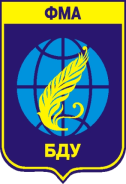 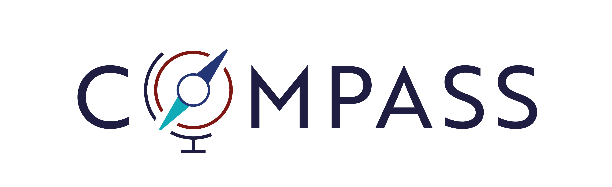 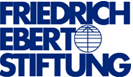 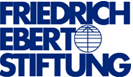 Международный круглый стол«Евразийская сеть региональных инициатив и организаций: элементы взаимосвязанности» Минск, 29.10.2020Организаторы: Факультет международных отношений БГУ, Беларусь, Минск, ул. Ленинградская 20Фонд им. Фридриха Эберта в Украине 01004 Украина, Киев, ул. Пушкинская 34Повестка дня: Вопросы региональной интеграции в Евразии все в большей степени актуализируются по мере нарастания кризиса в системе международных отношений. Распад СССР привел к фрагментации пространства Евразии на региональные и субрегиональные образования, которые не отличались высокой правосубъектностью. Процесс строительства национальных государств было приоритетным в повестке постсоветских политических элит.Традиционные глобальные игроки Запад и Восток также переживали период трансформации. Но, проблемы безопасности в Евразии, а также растущая сила Китая и ЕС стали движущими факторами создания организаций региональной интеграции таких как ШОС и ЕАЭС, а также инициатив Восточное партнерство, ОПОП и Евразийское партнерство. Очевидно, что более жесткие структуры международного сотрудничества как организации не в полной мере удовлетворяют глобальных игроков. Поэтому появляются инициативы, которые являются более гибким и удобным форматом для них. Обсуждение процессов евразийской интеграции на двух уровнях: организации и инициативы, а также как они взаимосвязаны является целью круглого стола.ПРОГРАММА12:00-12:15Приветственные словаВиктор Шадурский, профессор, декан факультета международных отношений БГУ (Беларусь)Елена Коростелева, профессор международной политики, профессор Университета Кента, руководитель международного проекта COMPASS (Великобритания)Кристофер Форст, Руководитель Регионального офиса Фонда имени Фридриха Эберта «Диалог Восточная Европа», представитель Фонда по Беларуси12:15 – 13:00Сессия А. Региональные организации евразийской интеграцииМодерация: Роза Турарбекова, директор Центра евразийских и европейских исследований, доцент кафедры международных отношений БГУ  «Евразийские организации: кооперация или интеграция?»Роза Турарбекова«Региональные организации Азии: "терра инкогнита" или "окно возможностей" для Украины»Сергей Герасимчук, заместитель исполнительного директора, Директор программы региональных инициатив и соседства, Совет внешней политики "Украинская призма" «Возможности развития производственной кооперации на таможенной территории ЕАЭС»Наталья Скирко, доцент кафедры таможенного дела БГУ«Кризис региональных организаций в Евразии: причины и последствия»Юрий Пойта, Руководитель секции Азиатско-Тихоокеанского региона Центра исследований армии, конверсии и разоружения (Украина)«Идентичность Евразийского экономического союза: свидетельства из документов высшего экономического совета»Чжан Хуавей, аспирант, Кентский университет 12:00 – 13:30Дискуссия13:30 – 14:00Сессия Б. Инициативы глобальных игроков по региональной интеграцииМодерация: Елена Коростелева От «глобального» к «локальному» в сложные времена: изучение потенциала сотрудничества многопорядкового мира в Большой Евразии»Елена Коростелева«Инициатива Пояс и Путь в 2020 г.: новые оценки ограничений и возможностей»Мария Данилович, доцент кафедры международных отношений БГУ«Приоритеты сотрудничества России и Китая в рамках Большого евразийского партнерства»Олеся Рубо, доцент кафедры международных отношений БГУ «Восточное партнерство 3.0.: новые тренды и роль инициативы для региона»Ирина Петрова, доктор, Университет Кента 14:00 – 15:00 Дискуссия, подведение итогов Круглого стола